Na temelju članaka 25. i 29. Statuta Dječjeg vrtića Dječji san Upravno vijeće, nakon rasprave na Odgojiteljskom vijeću , na 11. sjednici održanoj 07.02.2021. godine donosiKUĆN1 RED DJEČJEG VRT1ĆA                                   DJEČJI SAN1. ORGANIZACIJA RADARadno vrijeme vrtića:objekt Svetonedeljska 18 je od 06:30 do 17:30 sati.Zajedničko okupljanje djece iz obje skupine u jutarnjim i popodnevnim satima  je ,jutarnje okupljanje Od 6.30 do 7.30, poslijepodnevno okupljanje Od 16.30 do 17.30 i odvija se u  sobama odgojnih skupina. Vrtić zadržava pravo na izmjene tijekom godine zbog eventualne reorganizacije rada.Dijete u vrtiću može boraviti do 10 sati dnevno, sukladno radnom vremenu vrtića i ugovoru potpisanom prilikom upisa djeteta u predškolsku ustanovu.Zbog sigurnosti djece vrata se otvaraju putem portafona.Djetetov dolazak u vrtić treba biti do 09:00 sati, a kasniji dolazak djeteta roditelj/skrbnik dužan je najaviti odgojitelju prethodni dan , ili najkasnije do 9:00 sati u tekućem danuUkoliko ste prethodno najavili dolazak djeteta iza 09:00 sati, poželjno je ne prekidati zajedničke aktivnosti djece i odgojitelja dugim razgovorima.Radno vrijeme sa strankama, ured ravnateljice  od 14.00 do 15.00, uz prethodnu najavu.Vrtić zadržava pravo na promjene organizacije rada zbog smanjenog broja djece u vrijeme blagdana, zimskih i ljetnih praznika, i drugih izvanrednih situacija.Vrtić određuje raspored rada odgojitelja u vrijeme spajanja odgojnih skupina uz pravovremene pisane obavijesti putem oglasnih ploča za roditelje.U vrijeme posebne organizacije rada roditelj/skrbnik dužan je pratiti obavijesti o rasporedu rada odgojnih skupina te djetetove osobne stvari (prethodno označene imenom) ostaviti u garderobi odgojne skupine u kojoj dijete taj dan prema rasporedu boravi.11. PRAVA 1 OBVEZE RODITELJA 1 DRUGIH ODRASLIH U VRTIĆUU unutarnjem i vanjskom prostoru vrtića nije dozvoljeno pušenje kao ni prodaja i/ili promidžba roba i usluga koje ne služe ciljevima odgoja i obrazovanja ili su štetne za zdravlje, rast i razvoj djece rane i predškolske dobiZabranjeno je unošenje ili korištenje svih sredstava ovisnosti, kao i unošenje oružjaZabranjeno je uvođenje kućnih ljubimaca u unutarnje i vanjske prostore vrtićaRoditelji/skrbnici dužni su na vrijeme izvršavati svoje obveze preuzete potpisivanjem ugovora s vrtićem (radno vrijeme, donošenje potrebnih stvari, podmirivanje troškova korištenih usluga vrtića...) te se pridržavati zajedničkog dogovora i pravilaRoditelji/skrbnici i drugi odrasli dužni su se s odgojiteljima i drugim osobljem vrtića ophoditi kulturno i pristojno, s uvažavanjem i poštovanjem, te uvažavati njihovu stručnost.Roditelji/skrbnici dužni su poštivati i pridržavati se svih propisanih mjera i postupaka o kojima ovisi sigurnost djece u vrtićuPrilikom svakog dovođenja i odvođenja djeteta u i iz vrtića roditelj/skrbnik ili ovlaštena osoba obvezuje se osobno se javiti odgojitelju.Odgovornost vrtića počinje u trenutku preuzimanja djeteta, a završava u trenutku predaje djeteta roditelju/skrbniku tj. drugoj ovlaštenoj osobi ili voditeljima kraćih programa ukoliko ih Dječji Vrtić imaU vrijeme trajanja kraćih programa odgovornost za dijete ima voditelj kraćeg programaDovoditi, a naročito odvoditi dijete iz vrtića može isključivo punoljetna osoba, u pravilu roditelj/skrbnik, ili osoba koju je roditelj/skrbnik djeteta opunomoćio na propisan način (izjava u kojoj se nalazi popis osoba koje će dolaziti po dijete). Ukoliko dijete preuzima opunomoćena punoljetna osoba, na zahtjev odgojitelja dužna je pokazati identifikacijsku ispravu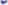 Zabranjen je dolazak po dijete u alkoholiziranom ili drugom psihofizički neprimjerenom stanjuRoditelji/skrbnici ili drugi odrasli koji dolaze po dijete dužni su čuvati inventar (namještaj, opremu, igračke, izrađena sredstva i materijale za rad i uređenje prostora) te osobne predmete djece u vrtićuNije dozvoljeno ulaziti u prostor odgojnih skupina bez prisustva i dopuštenja zaposlenih te je ulazak dozvoljen samo u prikladnoj obućiNakon preuzimanja djeteta u objektu ili na igralištu obveza je roditelja/skrbnika da se na njemu nepotrebno ne zadržavaju zbog sigurnog i nesmetanog boravka ostale djece ,da prilikom dovođenja i odvođenja djeteta u vrtić imaju dijete pod nadzoromKorištenje sanitarnog čvora za nezaposlene nije dozvoljenoO svakoj promjeni telefonskog broja (fiksnog i mobilnog), adrese stanovanja, zaposlenja, kao i promjeni obiteljske situacije koje mogu utjecati na dijete roditelj/skrbnik dužan je pravovremeno obavijestiti odgojitelja ili ravnateljicuRoditelj ima pravo biti informiran o organizaciji rada i programima u vrtićuRoditelj/skrbnik dužan je redovito pratiti i uvažavati pisane i usmene informacije i obavijesti putem kutića za roditelje i centralnih panoa na ulazima zbog njihovog informativnog, edukativnog i organizacijskog karaktera. Također, roditelj/skrbnik dužan je odazivati se na roditeljske sastanke, druženja i individualne razgovore koje, prema potrebi, i sami mogu inicirati u dogovoru s odgojiteljima i drugim stručnim radnicima, a u skladu s odgojno-obrazovnim programom.Vrtić ima obavezu pravovremeno obavještavati roditelje/skrbnike o posjetima, izletima i ostalim sadržajima koji se realiziraju izvan vrtića, te je roditelj/skrbnik ukoliko želi da dijete sudjeluje u istom dužan potpisati suglasnost za realizaciju tih sadržajaDužnost roditelja/skrbnika je svakodnevno osigurati dovoljnu količinu adekvatne rezervne odjećeU garderobi nije dozvoljeno ostavljati stvari koje nisu povezane s odijevanjem ili mogu biti štetne/opasne za djecu ukoliko su im dostupne (novac, nakit, mobiteli, igračke, balzami za usne, lijekovi, kreme, hrana...)Dječja kolica, bicikle, romobile roditelj/skrbnik ne može ostavljati u prostorima Vrtića. Dječji vrtić ne odgovara za izgubljene stvari i uništene dragocjene predmete i igračke koje dijete donese u vrtić111. BRIGA ZA ZDRAVLJE DJECEPrema pravilniku o upisu djeteta u vrtić roditelj/skrbnik obvezan je donijeti potvrdu o obavljenom sistematskom pregledu kod liječnikaRadi zaštite sve djece u vrtiću roditelj/skrbnik obvezan je obavijestiti vrtić o promjeni zdravstvenog statusa djeteta i ne dovoditi ga u vrtić s povišenom tjelesnom temperaturom, konjuktivitisom, ušima i svrabom, crijevnom virozom, šarlahom, parazitima u stolici, vodenim kozicama, gnojnom anginom ili zbog bilo kojeg drugog zdravstvenog stanja koje narušava siguran boravak djeteta i druge djece u skupini. Ako su navedena stanja uočena za vrijeme boravka djeteta u vrtiću odgojitelj će odmah obavijestiti zdravstvenu voditeljicu ili ravnateljicu koja potom obavještava roditelje/skrbnike. Po povratku u vrtić roditelj je obvezan donijeti liječničku potvrdu.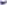 Roditelj/skrbnik dužan je obavijestiti odgojitelja o izostanku djeteta zbog bolesti, naročito ako se radi o zaraznoj bolestiU slučaju ozljeda ili naglog pobolijevanja u vrtiću pruža se prva pomoć u skladu sa sigurnosno i zaštitno-preventivnim programom vrtića, odmah se obavještava roditelj/skrbnik 5) Lijekovi se u vrtiću ne daju, osim iznimno, do dolaska roditelja/skrbnika , ukoliko je u međuvremenu roditelj/skrbnik isto dozvolioUkoliko dijete boluje od neke kronične bolesti može boraviti u vrtiću kada mu je zdravstveno stanje stabilno, a uz dopuštenje liječnika. Ako zbog takve bolesti dijete treba uzimati lijekove daje ih roditelj, a iznimno odgojitelj, uz pisanu uputu nadležnog liječnika o imenu lijeka, dozi, vremenu i načinu davanja lijeka i pismeno odobrenje roditeljaNakon izostanka djeteta iz vrtića 60 dana i više, potrebno je ponovo donijeti liječničku potvrduBoravak na otvorenom je svakodnevan i obvezan zbog očuvanja zdravlja djece te dijete u vrtiću treba boraviti u udobnoj, čistoj i primjerenoj odjeći i obući za nesmetanu igru u unutarnjem i vanjskom prostoru vrtićaUkoliko je utvrđeno da je dijete alergično na neki alergen (namirnica, lijek, ubod insekta...) roditelj/skrbnik dužan je pravovremeno obavijestiti zdravstvenu voditeljicu ili ravnateljicu te priložiti medicinsku dokumentacijuDoručak se poslužuje od 8.30 do 9.00 sati stoga ukoliko iz opravdanih razloga dolazite kasnije poželjno je da dijete doručkuje prije dolaska u vrtićI l) Nije dozvoljeno unošenje hrane u vrtić npr. svih vrsta pekarskih proizvoda. Dijete može takav obrok pojesti prije ulaska u vrtić.Prilikom proslave rođendana koje roditelj/skrbnik unaprijed dogovara s odgojiteljem djeteta, potrebno je poštivati pravilo vrtića da se u vrtić ne unose prehrambeni proizvodi koji nemaju istaknutu deklaraciju(zbog pokvarljivosti, nemogućnosti kontrole njihovog skladištenja i higijenske ispravnosti).IV. ZAVRŠNE ODREDBEU slučaju nepridržavanja pravila sadržanih u Kućnom redu načini postupanja utvrđeni su sigurnosno-zaštitnim programom Dječjeg vrtića.Ovaj Kućni red Vrtića objavljuje se na oglasnoj ploči , te na web stranici vrtića, a Stupa na snagu osmog dana od dana objave na oglasnoj ploči.KLASA: 011-03/22-02/01 URBROJ: 238/29-138-01-22-01Sveta Nedelja, 07.02.2022.Predsjednica Upravnog vijeća                                                                             Kristina BosakKućni red objavljenje na oglasnoj ploči dana 08.02.2022. i Stupa na snagu 26.02.2022. godine.